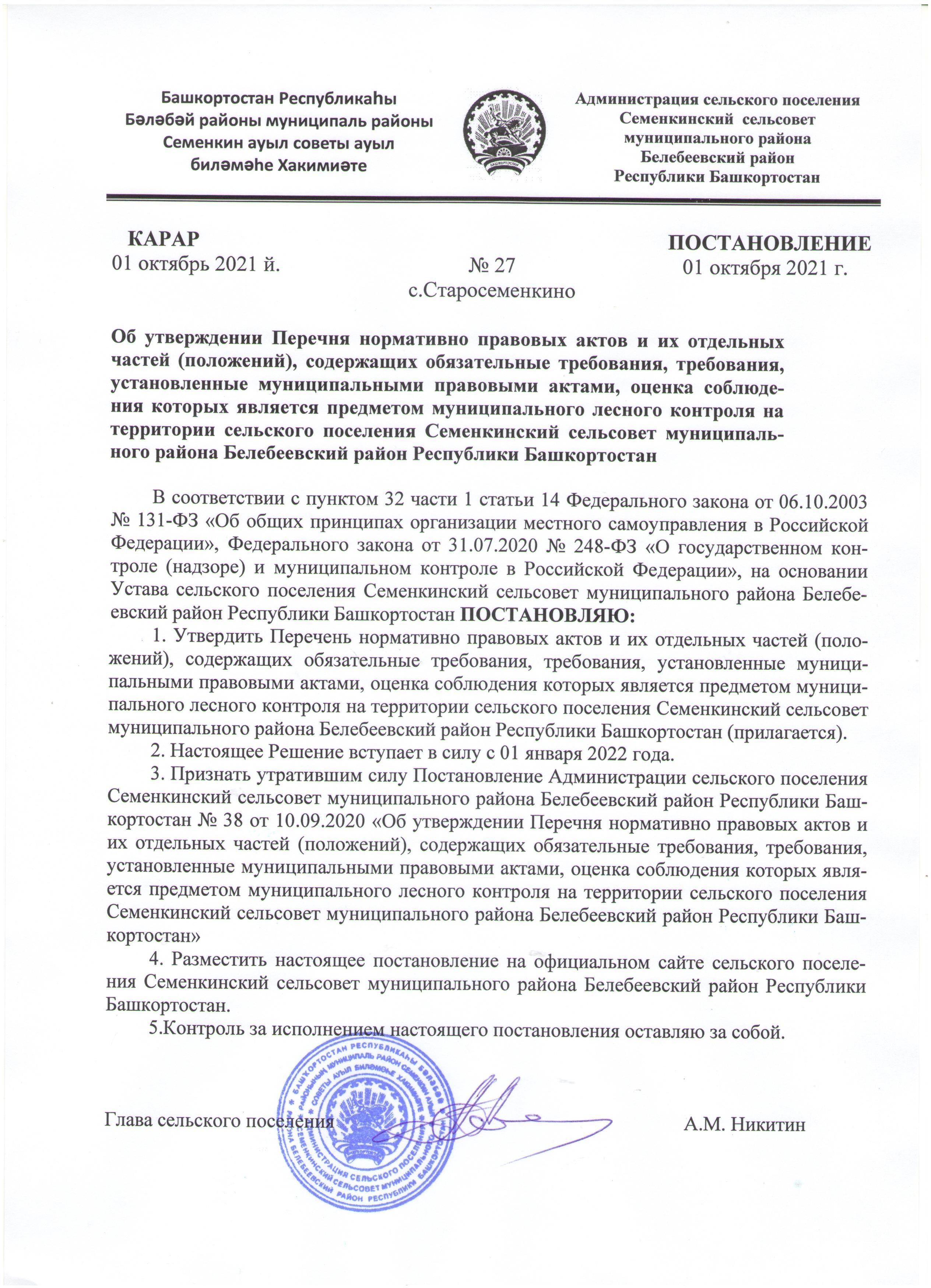 Приложение кпостановлению Администрациисельского поселения Семенкинский сельсовет муниципального района Белебеевский район Республики Башкортостанот 01 октября 2021 года № 27Перечень нормативно правовых актов и их отдельных частей (положений),содержащих обязательные требования, требования, установленные муниципальными правовыми актами,  оценка соблюдения которых является предметом муниципального лесного контроля на территории сельского поселения Семенкинский сельсовет муниципального района Белебеевский район Республики БашкортостанРаздел I. Международные договоры Российской Федерациии акты органов Евразийского экономического союзаРаздел II. Федеральные конституционные законы и федеральные законыРаздел III. Указы и распоряжения Президента Российской Федерации, постановления и распоряжения Правительства Российской Федерации Раздел IV. Нормативные правовые акты федеральных органовисполнительной власти и нормативные документы федеральныхорганов исполнительной властиРаздел V. Законы и иные нормативные правовые актысубъектов Российской ФедерацииРаздел VI. Муниципальные правовые актыРаздел VII. Иные нормативные документы,обязательность соблюдения, которых установленазаконодательством Российской Федерации№Наименование и реквизиты актаКраткое описание круга лиц и (или) перечня объектов, в отношении которых устанавливаются обязательные требованияУказание на структурные единицы акта, соблюдение которых оценивается при проведении мероприятий по контролю Отсутствуют№Наименование и реквизиты актаКраткое описание круга лиц и (или) перечня объектов, в отношении которых устанавливаются обязательные требованияУказание на структурные единицы акта, соблюдение которых оценивается при проведении мероприятий по контролю 1Лесной кодекс Российской Федерации от 04.12.2006  №200-ФЗДолжностные лица органов местного самоуправления, юридические лица, индивидуальные предприниматели, физические лица, лесные участкиСтатья 84, статья 98, части 1,2,3,5  статьи 60.122«Земельный кодекс Российской Федерации» от 25.10.2001 № 136-ФЗЮридические лица, индивидуальные предприниматели, физические лицаСтатья 193"Кодекс Российской Федерации об административных правонарушениях" от 30.12.2001 N 195-ФЗ Должностные лица органов местного самоуправления, юридические лица, индивидуальные предприниматели, физические лицастатьи 7.9, 7.10, 8.25, 8.26, 8.27, 8.28, 8.30, 8.31, 8.32, часть 1 статьи 19.4, статья 19.4.1, часть 1 статьи 19.5, статья 19.7, статья 28.64Федеральный закон от 06.10.2003 № 131-Ф3 «Об общих принципах организации местного самоуправления в Российской Федерации»Должностные лица органов местного самоуправления, юридические лица, индивидуальные предприниматели, физические лицаПункт 32 части 1 статьи 14, статья  17.15Федеральный закон от 31.07.2020 
№ 248-ФЗ «О государственном контроле (надзоре) и муниципальном контроле в Российской Федерации»Должностные лица органов местного самоуправления , юридические лица, индивидуальные предприниматели, физические лицаВ полном объёме№Наименование документа (обозначение)Сведения об утвержденииКраткое описание круга лиц и (или) перечня объектов, в отношении которых устанавливаются обязательные требованияУказание на структурные единицы акта, соблюдение которых оценивается при проведении мероприятий по контролю1«О системе и структуре федеральных органов исполнительной власти"Указ Президента РФ от 09.03.2004 N 314Должностные лица органов местного самоуправленияп.2 «б»2"О порядке формирования плана проведения плановых контрольных (надзорных) мероприятий на очередной календарный год, его согласования с органами прокуратуры, включения в него и исключения из него контрольных (надзорных) мероприятий в течение года" (вместе с "Правилами формирования плана проведения плановых контрольных (надзорных) мероприятий на очередной календарный год, его согласования с органами прокуратуры, включения в него и исключения из него контрольных (надзорных) мероприятий в течение года")Постановление Правительства РФ от 31.12.2020 N 2428Должностные лица органов местного самоуправленияДокумент в полном объёме3Об утверждении Правил формирования и ведения единого реестра контрольных (надзорных) мероприятий и о внесении изменения в постановление Правительства Российской Федерации от 28 апреля 2015 г. N 415"Постановление Правительства РФ от 16.04.2021 N 604Должностные лица органов местного самоуправленияДокумент в полном объёме4"Об утверждении Правил разработки и утверждения контрольными (надзорными) органами программы профилактики рисков причинения вреда (ущерба) охраняемым законом ценностям"Постановление Правительства РФ от 25.06.2021 N 990Должностные лица органов местного самоуправленияДокумент в полном объёме5Правила пожарной безопасности в лесахПостановление Правительства Российской Федерации от 30.06.2007 №417Индивидуальные предприниматели, юридические лица, физические лицаДокумент в полном объёме6Правила санитарной безопасности в лесахПостановление Правительства РФ от 07.10.2020 N 1614Индивидуальные предприниматели, юридические лица, физические лицаДокумент в полном объёме7Об утверждении особенностей возмещения вреда, причиненного лесам и находящимся в них природным объектам вследствие нарушения лесного законодательстваПостановление Правительства Российской Федерации от 29.12.2018 №1730Должностные лица органов местного самоуправления, индивидуальные предприниматели, юридические лица, физические лицаДокумент в полном объёме№Наименование документа (обозначение)Сведения об утвержденииКраткое описание круга лиц и (или) перечня объектов, в отношении которых устанавливаются обязательные требованияУказание на структурные единицы акта, соблюдение которых оценивается при проведении мероприятий по контролю 1Правила ухода за лесамиПриказ Министерства природных ресурсов и экологии Российской Федерации России от 30.07.2020 N 534Индивидуальные предприниматели и юридические лица, физические лицаДокумент в  полном объёме2Об утверждении Правил заготовки древесины и особенностей заготовки древесины в лесничествах, лесопарках, указанных в статье 23 Лесного кодекса Российской Федерации"Приказ Минприроды России от 01.12.2020 N 993Индивидуальные предприниматели и юридические лица,физические лицаДокумент в  полном объёме3"О типовых формах документов, используемых контрольным (надзорным) органом"Приказ Минэкономразвития России от 31.03.2021 N 151Должностные лица органов местного самоуправления, индивидуальные предприниматели и юридические лица,физические лицаДокумент в  полном объёме4"О реализации Федерального закона от 31.07.2020 N 248-ФЗ "О государственном контроле (надзоре) и муниципальном контроле в Российской Федерации" Приказ Генпрокуратуры России от 02.06.2021 N 294 Должностные лица органов местного самоуправленияДокумент в  полном объёме№Наименование документа (обозначение) и его реквизитыКраткое описание круга лиц и (или) перечня объектов, в отношении которых устанавливаются обязательные требованияУказание на структурные единицы акта, соблюдение которых оценивается при проведении мероприятий по контролю 1"Кодекс Республики Башкортостан об административных правонарушениях" от 23.06.2011 № 413-з Должностные лица органов местного самоуправления, юридические лица, индивидуальные предприниматели, физические лицастатья 6.1, 7.3, часть 8 статьи 15.1, п 6. части 9 статьи15.1, часть 12 статьи 15.1, часть 5 статьи 15.2.2Закон Республики Башкортостан от 18.03.2005 N 162-з "О местном самоуправлении в Республике Башкортостан" Должностные лица органов местного самоуправления, юридические лица, индивидуальные предприниматели, физические лицаСтатья 7, статья 7.1, статья 31.1№Наименование документа (обозначение)Сведения об утвержденииКраткое описание круга лиц и (или) перечня объектов, в отношении которых устанавливаются обязательные требованияУказание на структурные единицы акта, соблюдение которых оценивается при проведении мероприятий по контролю 1Положение о муниципальном лесном контроле на территории сельского поселения Семенкинский сельсовет муниципального района Белебеевский район Республики БашкортостанРешение совета  сельского поселения Семенкинский сельсовет муниципального района Белебеевский район Республика Башкортостан от 21.09.2021 № 149Должностные лица органов местного самоуправления, юридические лица, индивидуальные предприниматели, физические лицаДокумент в  полном объёме№Наименование документа (обозначение)Сведения об утвержденииКраткое описание круга лиц и (или) перечня объектов, в отношении которых устанавливаются обязательные требованияУказание на структурные единицы акта, соблюдение которых оценивается при проведении мероприятий по контролю Отсутствуют